Name: ______Argo/GottschlingLitDate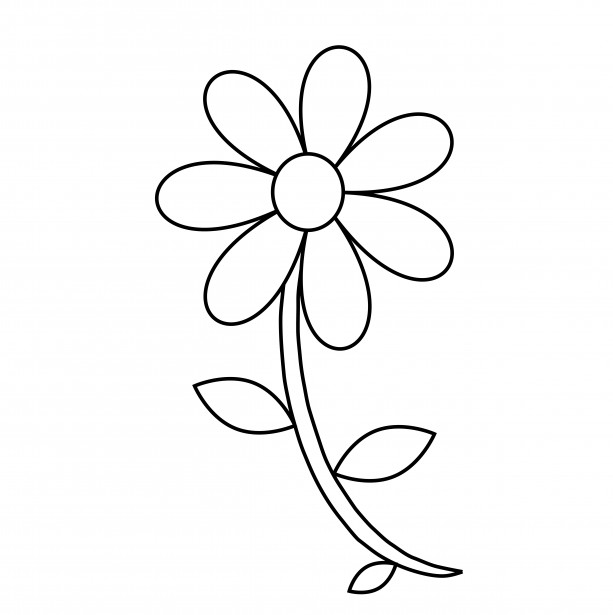 I Love It, I Love It NotType your book’s title & author here